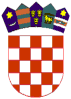  R E P U B L I K A   H R V A T S K AKRAPINSKO ZAGORSKA ŽUPANIJA              GRAD PREGRADA              GRADSKO VIJEĆEKLASA: 400-06/19-01/03URBROJ:2214/01-01-19-6                                                                                    Pregrada, 10.09.2019.	Temeljem članka 32. Statuta Grada Pregrade („Službeni glasnik Krapinsko-zagorske županije“ broj 06/13., 17/13., 7/18., 16/18.-pročišćeni tekst ), povodom razmatranja prijedloga Izvješća o izvršenju Proračuna te Izvješća o korištenju proračunske zalihe Grada Pregrade za  1.-6. mj. 2019. godine, Gradsko vijeće Grada Pregrade na  20. sjednici održanoj  10.09.2019.  godine donijelo je slijedećiZ A K LJ U Č A K	Usvaja se Izvješće o izvršenju Proračuna Grada Pregrade za razdoblje 01.siječnja do 30. lipnja 2019. godine i Izvješće o korištenju proračunske zalihe za prvo polugodište 2019. godine sa svim aktima i dokumentacijom u prilogu, u predloženom tekstu.                     PREDSJEDNICA                                                                                       GRADSKOG VIJEĆA                    Tajana Broz